The Living World Homework BookletRemember to read the relevant pages in your cool geography textbook or on the website BEFORE you do your homeworkHomework 2.1 The Background to Ecosystems (READ pages 2 to 4)Draw a simple food web for your back garden or a local park.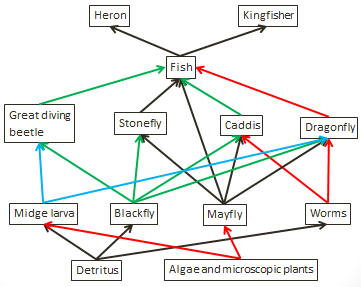 What would happen to the pond ecosystem if insects like rat tailed maggot and great diving Beatles were wiped out?																																																		Should we protect native British species against invasive species? Justify your view.																																																																																																																	Homework 2.2 – the Distribution of Ecosystems (READ pages 5 to 6)Which ecosystem would you most like to visit and why?																																																															Describe the distribution of temperate deciduous forests using the map below																																												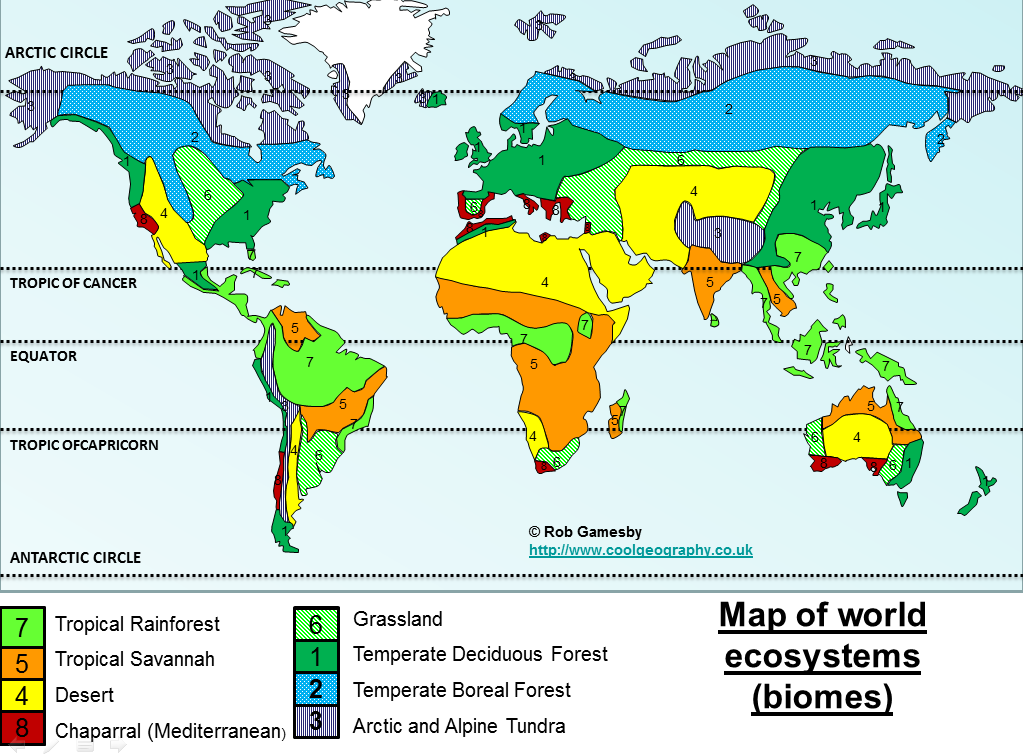 Explain why temperate deciduous forests are found where they are.																																																																																																													Homework 2.3 – Tropical Rainforest Characteristics (READ pages 7 to 11)Make a mind map of all 6 of the factors that affect tropical forestsWhat would happen to the nutrient cycle if tropical trees are cut down?																																									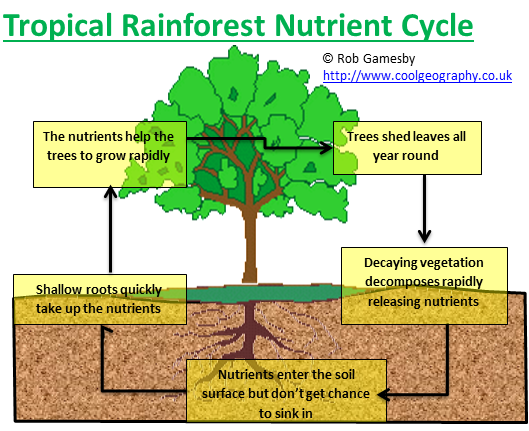 Rank the six factors that affect tropical forests in an order of importance from 1 to 6.  Justify your ranking.Homework 2.4 – Impacts of deforestation (READ page 12)List as many environmental and economic impacts of tropical rainforest clearance as possibleAnnotate the photograph to show the features of and the damage done by, slash and burn agriculture 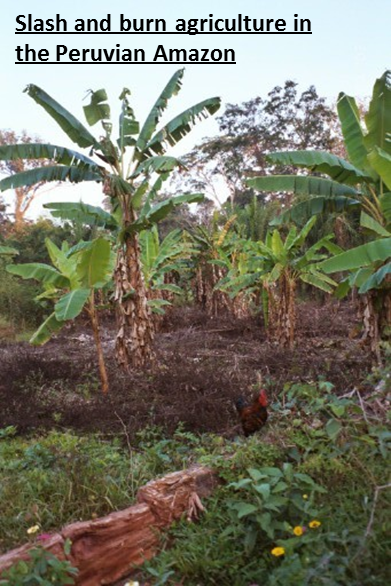 Homework 2.5 – Rates of deforestation (READ page 13)Study the data in the table oppositeIdentify the country with the greatest loss in forest cover between 1990 and 2005.				Which country had the least forest cover in 2005?								Which country had the most forest cover in 2005?								What is the range for % forest cover in 2005? (subtract the smallest value from the largest value)										Calculate the mean, mode and median for the data shown.  Add these to the table.Draw a dispersion graph of the % forest cover data using the template provided below.Add on the upper and lower quartilesHomework 2.6 – Deforestation Case study (READ pages 14 to 16)Define the term deforestation																																				Should countries develop and deforest parts of the Tropical rainforests? Discuss with reference to a case study you have studied (9 Marks + 3 SPGST)																																																																																																																																																																																																																																																																												Homework 2.7 – Sustainable rainforest management (READ pages 17 to 18)Design a poster aimed at helping people understand deforestation and what can be done to help save the tropical rainforest. Include factual evidence, pictures and diagrams in your poster.Homework 2.8 – Cold environment Characteristics - (READ pages 19 to 21)1.Look carefully at the climate graph for McMurdo Research Station in AntarcticaComplete the graph by adding the information belowWhat is the lowest temperature in McMurdo Research Station? 				What is the highest temperature in McMurdo Research Station? 				Now calculate the range of temperatures (highest – lowest)			Outline the differences between polar environments and tundra environments																																													Research how one group of people survives in a Tundra environment 																																																																																																																										
Homework 2.10 The development of cold environments creates opportunities and challenges.- (READ pages 26 to 28)Complete the table belowHomework 2.11 –Alaska and Yukon CASE STUDY (READ pages 29 to 33)Describe the location of resources in Alaska and the Yukon																										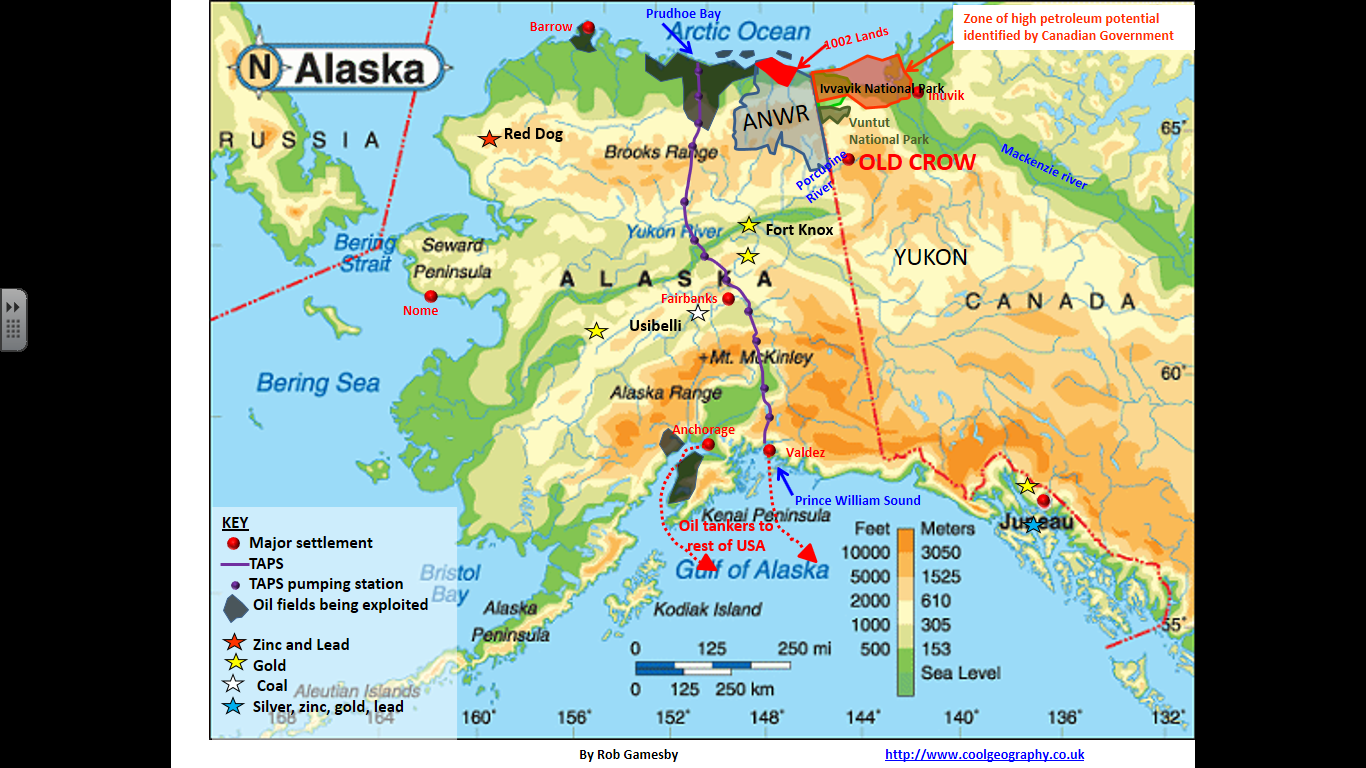 Explain how the trans Alaska pipeline works																																																				What impact does the oil industry have on people and the environment?Explain what you would do as a tourist in Alaska																																															COPYRIGHT NOTICEThis document is the copyrighted property of Robert Gamesby and http://www.coolgeography.co.uk This document can be copied, revised, customised and used for the use of a PAID SUBSCRIBING SCHOOL ONLY under the conditions of the School Subscribers Agreement found at http://www.coolgeography.co.uk  PROHIBITED USES The School shall not and shall procure that each and every Authorised User within their school does not:Copy, print out or otherwise reproduce any Resources (in whole or part) for any commercial use or any of purpose except as permitted under the School Subscribers Agreement or authorised in advance by Http://www.coolgeography.co.uk in writing;Mount or distribute any part of the Resources on any electronic network, including TES resources, Nings, file sharing sites etc.Remove or alter any copyright notices or means of identification or disclaimers as they appear in the Resources.  This includes the BACKGROUNDS of PowerPoints which have a copyright notice on them.NOTEI have spent hundreds of hours putting the resources together, please respect my work!TopicScore /10Targets/commentsEcosystems2.1. Background to Ecosystems Ecosystems2.2 The distribution and characteristics of large scale natural global ecosystems.Tropical rainforests2.3 Tropical rainforest ecosystems have a range of distinctive characteristics. Tropical rainforests2.4 Deforestation has economic and environmental impacts.Tropical rainforests2.5 Changing rates of deforestation. Tropical rainforests2.6 The Amazon - A case study of a tropical rainforest.Tropical rainforests2.7 Tropical rainforests need to be managed to be sustainable. Cold Environments2.8 Characteristics of a cold environment – climate, permafrost, soils, plants and animals.Cold Environments2.9 Vegetation and animal adaptations to the physical conditions.Cold Environments2.10 The development of cold environments creates opportunities and challenges.Cold Environments2.11 Alaska and Yukon CASE STUDYCold Environments2.12 Wilderness2.13 Cold environments are at risk from economic development.Cold Environments2.14 Antarctica EXAMPLE  balancing economic development and conservation in cold environments Revise for testRevise for testFactorRankClimateSoils and nutrientsWater CyclingAdaptions of plants and animalsCompetitionPeopleEconomicEnvironmentalCountry% forest cover 2005% change 1990 to 2005Bolivia54-7Brazil57-8Brunei53-11Cambodia59-19Colombia59-1Congo66-1Guatemala36-17Indonesia49-24Madagascar22-6Nigeria12-36Panama58-2Papua New Guinea65-7Peru54-2Senegal45-7Sri Lanka30-18MeanModeMedianMonthPrecipitation amountNovember10December15How it makes life difficult in cold environmentsExtreme temperaturesPermafrostInaccessibilityInfrastructure and buildings